                       ΕΡΤ Α.Ε.ΥΠΟΔΙΕΥΘΥΝΣΗ ΔΙΕΘΝΩΝ ΤΗΛΕΟΠΤΙΚΩΝ ΠΡΟΓΡΑΜΜΑΤΩΝΔΟΡΥΦΟΡΙΚΟ ΠΡΟΓΡΑΜΜΑ         Εβδομαδιαίο    πρόγραμμα  28/04/18 -  04/05/18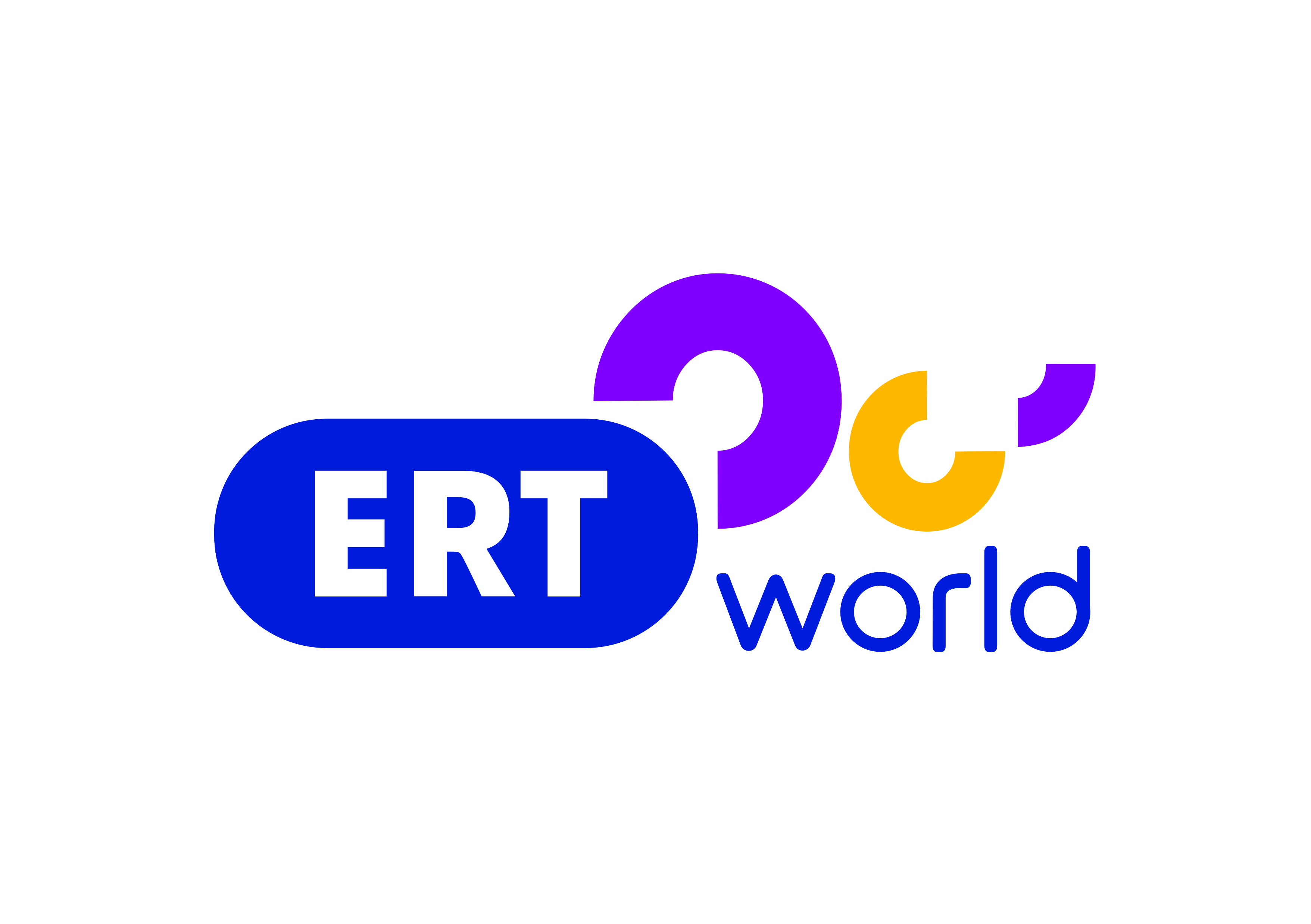  Σύνθεση και Ροή Προγράμματος                              ΣΑΒΒΑΤΟ   28/407.00     ΜΑΖΙ ΤΟ ΣΑΒΒΑΤΟΚΥΡΙΑΚΟ10.00     ΠΑΜΕ ΑΛΛΙΩΣ12.00     ΔΕΛΤΙΟ ΕΙΔΗΣΕΩΝ    12.30     ΕΠΤΑ13.30     HELLAS ΠΑΝΤΟΥ14.30     ΕΝΤΟΣ ΑΤΤΙΚΗΣ14.45    ΣΑΝ ΣΗΜΕΡΑ ΤΟΝ 20ο ΑΙΩΝΑ15.00     ΔΕΛΤΙΟ ΕΙΔΗΣΕΩΝ16.00      ΕΠΙΧΕΙΡΗΜΑΤΑ17.00      ΕΡΤ REPORT18.00      ΣΥΖΗΤΩΝΤΑΣ ΜΕ ΤΟ ΦΙΛΟΣΟΦΟ ΜΙΧΑΗΛ ΕΠΣΤΑΪΝ19.00      ΙΠΠΟΚΡΑΤΕΙΟΣ ΟΡΚΟΣ – ΜΟΥΣΙΚΟ ΠΡΟΓΡΑΜΜΑ20.20      ΦΟΡΤΣΑ ΠΑΤΡΙΔΑ20.55       ΚΕΝΤΡΙΚΟ ΔΕΛΤΙΟ ΕΙΔΗΣΕΩΝ22.00       ΣΤΑ ΤΡΑΓΟΥΔΙΑ ΛΕΜΕ ΝΑΙ01.00        HELLAS ΠΑΝΤΟΥ02.00         ΕΠΤΑ03.00         ΕΠΙΧΕΙΡΗΜΑΤΑ04.00         ΕΡΤ REPORT05.00        ΙΠΠΟΚΡΑΤΕΙΟΣ ΟΡΚΟΣ – ΜΟΥΣΙΚΟ ΠΡΟΓΡΑΜΜΑ06.20       ΦΟΡΤΣΑ ΠΑΤΡΙΔΑ                                 ΚΥΡΙΑΚΗ     29/407.00       ΦΩΤΕΙΝΑ ΜΟΝΟΠΑΤΙΑ08.00        ΘΕΙΑ ΛΕΙΤΟΥΡΓ ΙΑ10.30       ΚΥΡΙΑΚΗ ΣΤΟ ΧΩΡΙΟ12.00         ΔΕΛΤΙΟ ΕΙΔΗΣΕΩΝ12.30        ΕΛΛΗΝΩΝ ΔΡΩΜΕΝΑ 13.00        ΤΟ ΑΛΑΤΙ ΤΗΣ ΓΗΣ 15.00        ΔΕΛΤΙΟ ΕΙΔΗΣΕΩΝ16.00        ΠΡΟΣΩΠΙΚΑ       17.00        ΙΣΤΟΡΙΚΟΙ ΠΕΡΙΠΑΤΟΙ18.00        CLOSE UP19.15        ΤΑ ΣΤΕΚΙΑ20.20        ΦΟΡΤΣΑ ΠΑΤΡΙΔΑ20.55        ΚΕΝΤΡΙΚΟ ΔΕΛΤΙΟ ΕΙΔΗΣΕΩΝ22.00         ΑΘΛΗΤΙΚΗ  ΚΥΡΙΑΚΗ  ------------------------------------------------------------------------------------         01.00        ΠΡΟΣΩΠΙΚΑ       02.00        ΤΟ ΑΛΑΤΙ ΤΗΣ ΓΗΣ03.50        ΙΣΤΟΡΙΚΟΙ ΠΕΡΙΠΑΤΟΙ04.45        ΤΑ ΣΤΕΚΙΑ05.40        ΣΑΝ ΣΗΜΕΡΑ ΤΟΝ 20ο ΑΙΩΝΑ                                         ΔΕΥΤΕΡΑ     30/4 05.55          ΠΡΩΤΗ ΕΙΔΗΣΗ10.00           ΑΠΕΥΘΕΙΑΣ12.00           ΔΕΛΤΙΟ ΕΙΔΗΣΕΩΝ 13.00          ΣΑΝ ΣΗΜΕΡΑ ΤΟΝ 20ο ΑΙΩΝΑ13.15           ΕΛΛΗΝΙΚΗ ΣΕΙΡΑ                    ΣΤΑ ΦΤΕΡΑ ΤΟΥ ΕΡΩΤΑ15.00           ΔΕΛΤΙΟ ΕΙΔΗΣΕΩΝ 16.00          ΔΕΥΤΕΡΗ ΜΑΤΙΑ18.00          ΔΕΛΤΙΟ ΕΙΔΗΣΕΩΝ18.30           ΓΕΥΣΕΙΣ ΑΠΟ ΕΛΛΑΔΑ19.10           ΕΠΙΚΟΙΝΩΝΙΑ    (Μ)20.55           ΚΕΝΤΡΙΚΟ ΔΕΛΤΙΟ ΕΙΔΗΣΕΩΝ22.00          THE MITSI SHOW22.15         Ο ΚΟΣΜΟΣ ΤΩΝ ΣΠΟΡ (Μ)23.00          ΕΛΛΗΝΙΚΗ ΣΕΙΡΑ                   ΜΕΘΥΣΜΕΝΗ ΠΟΛΙΤΕΙΑ------------------------------------------------------------------------------------------23.45         ΕΛΛΗΝΙΚΗ ΣΕΙΡΑ                  ΣΤΑ ΦΤΕΡΑ ΤΟΥ ΕΡΩΤΑ01.15         ΔΕΥΤΕΡΗ ΜΑΤΙΑ03.10         ΓΕΥΣΕΙΣ ΑΠΟ ΕΛΛΑΔΑ03.50          ΕΠΙΚΟΙΝΩΝΙΑ05.10         ΕΛΛΗΝΙΚΗ ΣΕΙΡΑ                  ΜΕΘΥΣΜΕΝΗ ΠΟΛΙΤΕΙΑ                                       ΤΡΙΤΗ        1/505.55          ΠΡΩΤΗ ΕΙΔΗΣΗ…10.00           ΑΠΕΥΘΕΙΑΣ12.00           ΔΕΛΤΙΟ ΕΙΔΗΣΕΩΝ 13.00           Η ΜΗΧΑΝΗ ΤΟΥ ΧΡΟΝΟΥ «ΑΦΙΕΡΩΜΑ ΣΤΗΝ ΠΡΩΤΟΜΑΓΙΑ»14.00           ΟΙ ΜΟΥΣΙΚΕΣ ΤΟΥ ΚΟΣΜΟΥ15.00           ΔΕΛΤΙΟ ΕΙΔΗΣΕΩΝ 16.00          ΔΕΥΤΕΡΗ ΜΑΤΙΑ18.00           ΔΕΛΤΙΟ ΕΙΔΗΣΕΩΝ18.30           ΓΕΥΣΕΙΣ ΑΠΟ ΕΛΛΑΔΑ19.10           ΤΑΞΙΔΕΥΟΝΤΑΣ ΣΤΗΝ ΕΛΛΑΔΑ20.00           Η ΕΠΟΧΗ ΤΩΝ ΕΙΚΟΝΩΝ20.55           ΚΕΝΤΡΙΚΟ ΔΕΛΤΙΟ ΕΙΔΗΣΕΩΝ22.00          THE MITSI SHOW22.15         Η ΖΩΗ ΕΙΝΑΙ ΣΤΙΓΜΕΣ23.00          ΕΛΛΗΝΙΚΗ ΣΕΙΡΑ                   ΜΕΘΥΣΜΕΝΗ ΠΟΛΙΤΕΙΑ------------------------------------------------------------------------------------------23.45         Η ΜΗΧΑΝΗ ΤΟΥ ΧΡΟΝΟΥ00.40         ΟΙ ΜΟΥΣΙΚΕΣ ΤΟΥ ΚΟΣΜΟΥ01.20         ΔΕΥΤΕΡΗ ΜΑΤΙΑ03.00         ΓΕΥΣΕΙΣ ΑΠΟ ΕΛΛΑΔΑ03.40         ΤΑΞΙΔΕΥΟΝΤΑΣ ΣΤΗΝ ΕΛΛΑΔΑ04.20          Η ΕΠΟΧΗ ΤΩΝ ΕΙΚΟΝΩΝ05.10         ΕΛΛΗΝΙΚΗ ΣΕΙΡΑ                  ΜΕΘΥΣΜΕΝΗ ΠΟΛΙΤΕΙΑ                           ΤΕΤΑΡΤΗ   2/505.55          ΠΡΩΤΗ ΕΙΔΗΣΗ…10.00           ΑΠΕΥΘΕΙΑΣ12.00           ΔΕΛΤΙΟ ΕΙΔΗΣΕΩΝ 13.00          ΣΑΝ ΣΗΜΕΡΑ ΤΟΝ 20ο ΑΙΩΝΑ13.15           ΕΛΛΗΝΙΚΗ ΣΕΙΡΑ                    ΣΤΑ ΦΤΕΡΑ ΤΟΥ ΕΡΩΤΑ15.00         ΔΕΛΤΙΟ ΕΙΔΗΣΕΩΝ 16.00         ΔΕΥΤΕΡΗ ΜΑΤΙΑ18.00         ΔΕΛΤΙΟ ΕΙΔΗΣΕΩΝ18.30          ΤΑ ΣΤΕΚΙΑ19.20          ΕΠΙΚΟΙΝΩΝΙΑ20.55           ΚΕΝΤΡΙΚΟ ΔΕΛΤΙΟ ΕΙΔΗΣΕΩΝ21.10          28 ΦΟΡΕΣ ΕΥΡΩΠΗ22.00          THE MITSI SHOW22.15          Ο ΚΟΣΜΟΣ ΤΩΝ ΣΠΟΡ23.00          ΕΛΛΗΝΙΚΗ ΣΕΙΡΑ                   ΜΕΘΥΣΜΕΝΗ ΠΟΛΙΤΕΙΑ------------------------------------------------------------------------------------------23.45         ΕΛΛΗΝΙΚΗ ΣΕΙΡΑ                  ΣΤΑ ΦΤΕΡΑ ΤΟΥ ΕΡΩΤΑ01.15         ΔΕΥΤΕΡΗ ΜΑΤΙΑ03.00         ΤΑ ΣΤΕΚΙΑ03.50          ΕΠΙΚΟΙΝΩΝΙΑ05.10         ΕΛΛΗΝΙΚΗ ΣΕΙΡΑ                  ΜΕΘΥΣΜΕΝΗ ΠΟΛΙΤΕΙΑ                                  ΠΕΜΠΤΗ   3/505.55          ΠΡΩΤΗ ΕΙΔΗΣΗ…10.00           ΑΠΕΥΘΕΙΑΣ12.00           ΔΕΛΤΙΟ ΕΙΔΗΣΕΩΝ 13.00          ΣΑΝ ΣΗΜΕΡΑ ΤΟΝ 20ο ΑΙΩΝΑ13.15           ΕΛΛΗΝΙΚΗ ΣΕΙΡΑ                    ΣΤΑ ΦΤΕΡΑ ΤΟΥ ΕΡΩΤΑ 15.00           ΔΕΛΤΙΟ ΕΙΔΗΣΕΩΝ 16.00          ΔΕΥΤΕΡΗ ΜΑΤΙΑ18.00          ΔΕΛΤΙΟ ΕΙΔΗΣΕΩΝ18.30           ΓΕΥΣΕΙΣ ΑΠΟ ΕΛΛΑΔΑ19.10          ΕΠΙΚΟΙΝΩΝΙΑ  (Μ)20.55           ΚΕΝΤΡΙΚΟ ΔΕΛΤΙΟ ΕΙΔΗΣΕΩΝ22.00          THE MITSI SHOW22.15         Ο ΚΟΣΜΟΣ ΤΩΝ ΣΠΟΡ23.00          ΕΛΛΗΝΙΚΗ ΣΕΙΡΑ                   ΜΕΘΥΣΜΕΝΗ ΠΟΛΙΤΕΙΑ------------------------------------------------------------------------------------------23.45         ΕΛΛΗΝΙΚΗ ΣΕΙΡΑ                  ΣΤΑ ΦΤΕΡΑ ΤΟΥ ΕΡΩΤΑ01.15         ΔΕΥΤΕΡΗ ΜΑΤΙΑ03.00         ΓΕΥΣΕΙΣ ΑΠΟ ΕΛΛΑΔΑ03.50          ΕΠΙΚΟΙΝΩΝΙΑ05.10         ΕΛΛΗΝΙΚΗ ΣΕΙΡΑ                  ΜΕΘΥΣΜΕΝΗ ΠΟΛΙΤΕΙΑ                            ΠΑΡΑΣΚΕΥΗ          4/505.55          ΠΡΩΤΗ ΕΙΔΗΣΗ…10.00           ΑΠΕΥΘΕΙΑΣ12.00           ΔΕΛΤΙΟ ΕΙΔΗΣΕΩΝ 13.00           ΣΑΝ ΣΗΜΕΡΑ ΤΟΝ 20ο ΑΙΩΝΑ13.15           ΕΛΛΗΝΙΚΗ ΣΕΙΡΑ                    ΣΤΑ ΦΤΕΡΑ ΤΟΥ ΕΡΩΤΑ15.00           ΔΕΛΤΙΟ ΕΙΔΗΣΕΩΝ 16.00          ΔΕΥΤΕΡΗ ΜΑΤΙΑ18.00          CLOSE UP19.10          ΕΠΙΚΟΙΝΩΝΙΑ  (Μ)20.55           ΚΕΝΤΡΙΚΟ ΔΕΛΤΙΟ ΕΙΔΗΣΕΩΝ21.30           ΤΑΞΙΔΕΥΟΝΤΑΣ ΣΤΗΝ ΕΛΛΑΔΑ22.00          THE MITSI SHOW22.15         Ο ΚΟΣΜΟΣ ΤΩΝ ΣΠΟΡ (Μ)23.00          ΕΛΛΗΝΙΚΗ ΣΕΙΡΑ                   ΜΕΘΥΣΜΕΝΗ ΠΟΛΙΤΕΙΑ------------------------------------------------------------------------------------------23.45         ΕΛΛΗΝΙΚΗ ΣΕΙΡΑ                  ΣΤΑ ΦΤΕΡΑ ΤΟΥ ΕΡΩΤΑ01.15         ΔΕΥΤΕΡΗ ΜΑΤΙΑ03.00         CLOSE UP03.50          ΕΠΙΚΟΙΝΩΝΙΑ05.10         ΕΛΛΗΝΙΚΗ ΣΕΙΡΑ                  ΜΕΘΥΣΜΕΝΗ ΠΟΛΙΤΕΙΑ